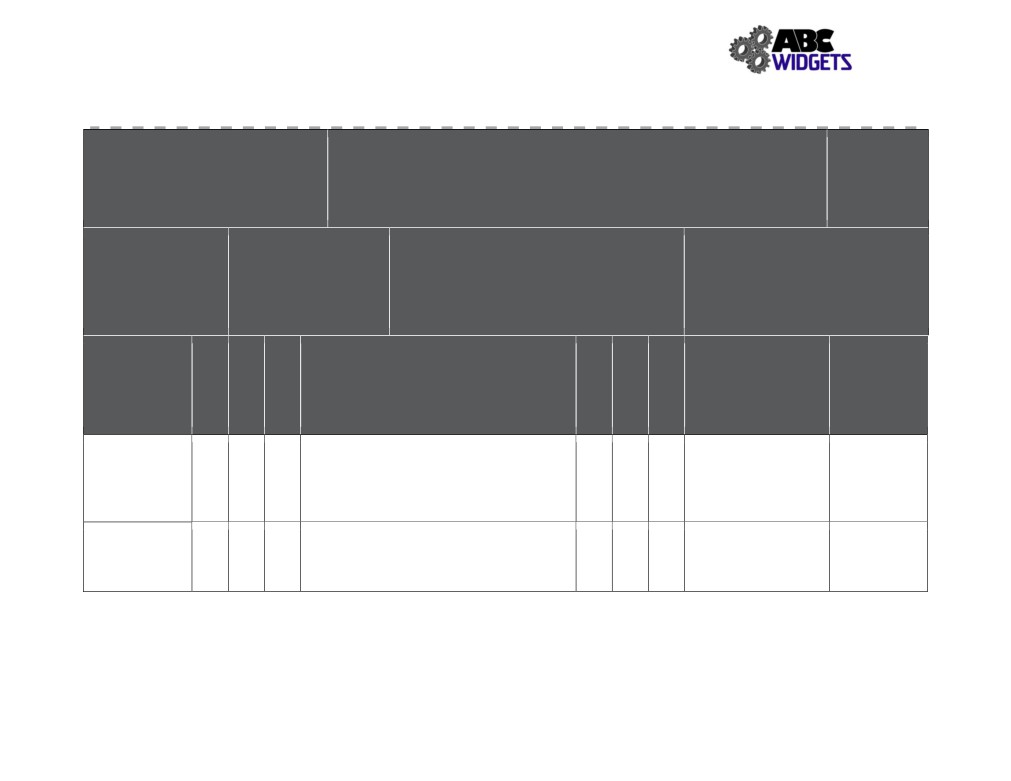 ABC Widget Oilfield Services Ltd. - FORMAL HAZARD ASSESSMENTTask Assessed:Refuel Forklift - PropanePositions Considered:   Shop & Field 
Supervisor, shop journeymen, labourerAssessment Team: (needs to include affected employee) 	FHA #: # 012 John Downy; Kris Marsh; Blake Edwards, Arthur Curry, Sandra Bullox 
	Revision #: 1Date:  Nov. 1, 2018Severity 	ProbabilityReferenced 	Specialized PPE or1.Legislation: 	Equipment:2.Safety glasses,rubber3.gloves,4.HazardsNegligible/OK:  Causing minor injury that requires first aid or 
lessMinor:  Causing non-serious injury, illness, or damage that re-
quires medical aidSerious: Causing severe injury, serious illness, that is disabling or lifelong, or property and equipment damageImminent danger: Causing death, widespread occupational ill-
ness, or loss of facilities1. 	Extremely Remote:  Unlikely to occur2. 	Remote:  Could occur at some point3. 	Reasonably Probable:  Likely to occur eventually4. 	Probable:  Likely to occur immediately or soonOutstanding 	ExpectedAssociated with	Existing Hazard Controls	Implementation	CompletionTask	Assigned To	DatePropane leak	Eng: facility ventilation with fire traps(Explosive	Admin:  SWP # 011, SJP # 008; Training, No4	4	16	4	2	8atmosphere)	Smoking Policy,PPE: bootsPropane leak	Eng: n/a(frost burn)	3	4	12	Admin:  SWP # 011; SJP # 008; Training	3	2	6PPE: safety glasses, rubber gloves135